Департамент образования мэрии города Новосибирска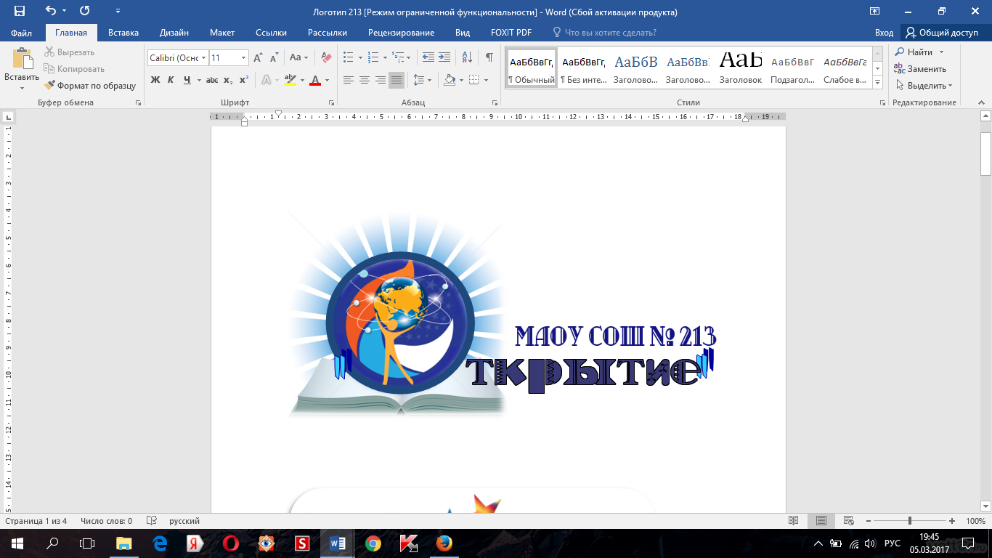 муниципальное автономное общеобразовательное учреждение города Новосибирска 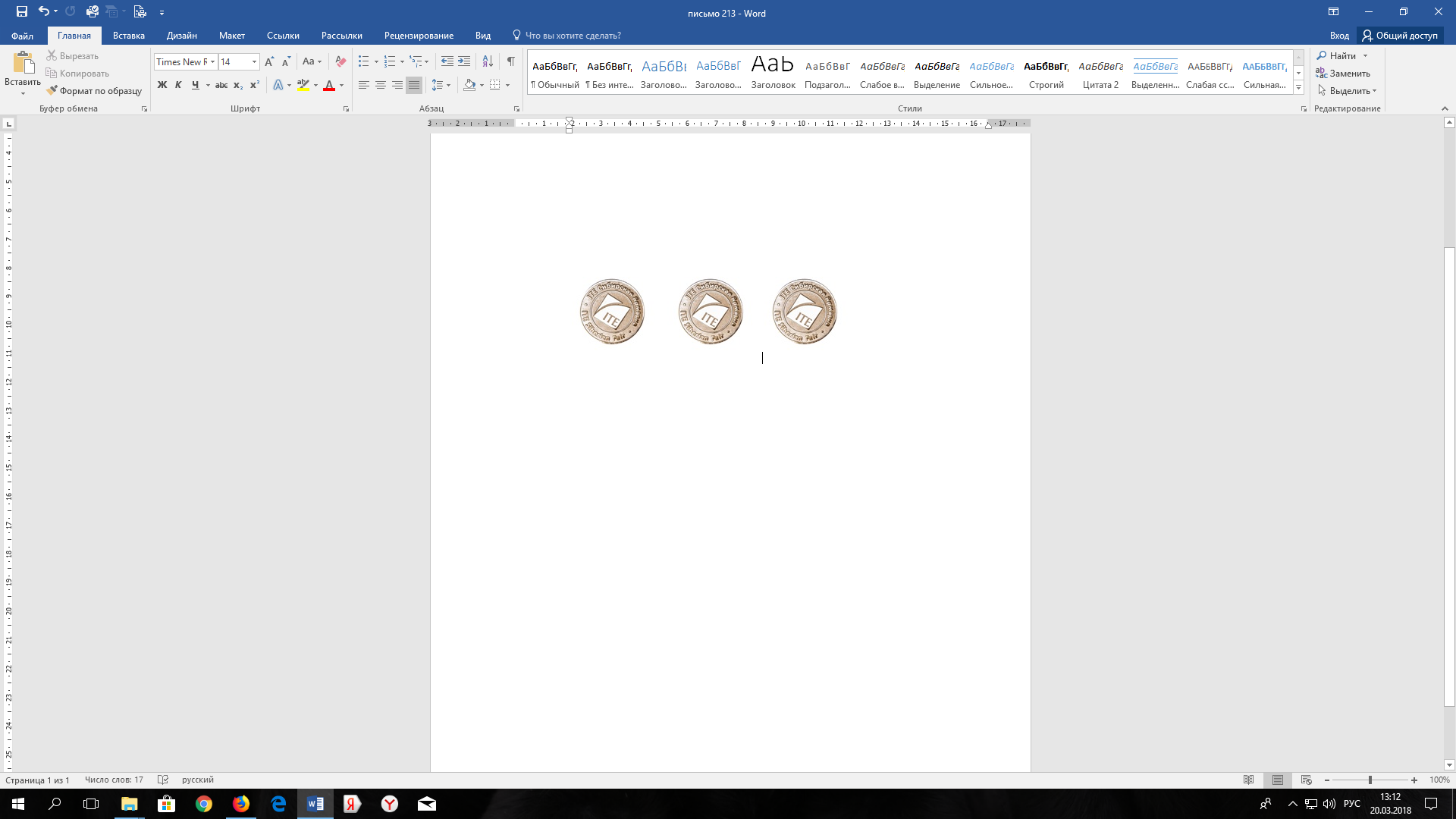                       «Средняя общеобразовательная школа № 213 «Открытие»                                 630034, г. Новосибирск, ул. Одоевского, 1/5                               ИНН/КПП 5409005840/540901001e–mail: : s_213@edu54.ru, тел. 349-36-30Предварительные результаты участников школьного этапа всероссийской олимпиады школьниковПредмет: Обществознание
Класс: 7
Максимальный балл: 100Предмет: Экономика
Класс: 8
Максимальный балл: 100Предмет: Экономика
Класс: 9
Максимальный балл: 140Предмет: Экономика
Класс: 10
Максимальный балл: 140№ п/пФ.И.О. участникаФ.И.О. участникаФ.И.О. участникаКлассРезультат участника (располагается по мере убывания баллов)1Иманов ЭльвинЭльчинович7292БрызгаловаКристинаМаксимовна7253ДавыденкоВероникаСергеевна7244АзаренкоНикитаЕвгеньевич7225БлиноваМиланаВячеславовна7226ГаарВикторияРуслановна711№ п/пФ.И.О. участникаФ.И.О. участникаФ.И.О. участникаКлассРезультат участника (располагается по мере убывания баллов)1ПотаповЯрославВладимирович8272ШлынковРусланПавлович8273РычаговаАнастасия Александровна8204ЛебедеваКаринаАлександровна8195ФоменкоНикольАлександровна8196ЧайМинФей813№ п/пФ.И.О. участникаФ.И.О. участникаФ.И.О. участникаКлассРезультат участника (располагается по мере убывания баллов)1РомановскийМатвейСергеевич97№ п/пФ.И.О. участникаФ.И.О. участникаФ.И.О. участникаКлассРезультат участника (располагается по мере убывания баллов)1Федорова МарияМихайловна107